ACTIVITÉ 1 : Un petit quiz! Encerclez les bonnes réponses!A little quiz ! Circle the right answers !ACTIVITÉ 2: C’est qui? Reliez les noms et les images des personnages principaux!Who is it? Match up the names and the pictures of the main characters! (One person features twice…)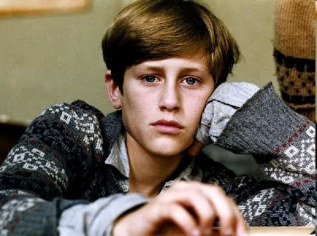 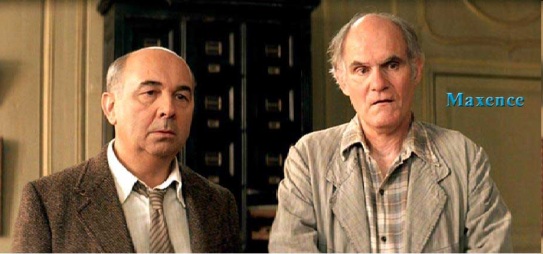 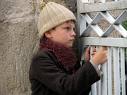 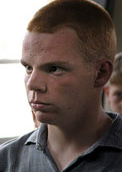 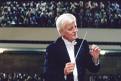 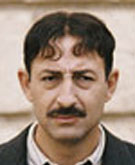 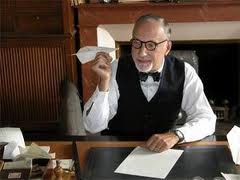 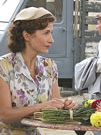 ACTIVITÉ 3 : Reliez les adjectifs en anglais et en français ! Match up the adjectives in English and in French!SympaTimideGentilleEffrayantAgressifTristeTalentueuxJolieVieuxSévère shyoldstrictagressiveprettytalentednicekindsadscary1_______ 2_______3_______4_______5_______6_______7________8______9_______10_______ACTIVITÉ 4 : Utilisez les adjectifs pour écrire des phrases au sujet des personnages principaux!Use the adjectives to write some sentences about the main characters!Ext. – Can you translate the sentences into English?e.g. Je pense/Je trouve que Mondain est effrayant.  I think that Mondain is scary.1) Je trouve que Monsieur Rachin est ______________________2) ___________________________________ Mme. Morhange ______________________________3) ________________________________________________________________________________4) ________________________________________________________________________________5) ______________________________________________________6) ________________________________________________________________________________7) ________________________________________________________________________________8) ________________________________________________________________________________9) ________________________________________________________________________________10) _______________________________________________________________________________ACTIVITÉ 5 : Mes prédictions pour le reste du film…My predictions for the rest of the film…Join up the sentences to make future tense statements. Write them out completed. Then tick those you think will come true!Ext. can you think of any predictions of your own?M. Rachin va…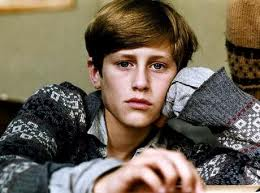 Pierre Morhange va…Pépinot va…Les enfants vont…La mère de Morhange et Clément Mathieu vont…Le père Maxence va…Modain va…Clément Mathieu va……être adopté habiter avec Clément Mathieu – to be adopted and  live with Clement Mathieu…être licencié – to be fired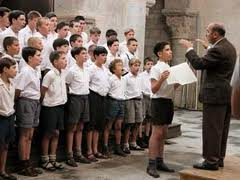 …se marier – to get married…donner un concert – to give a concert…devenir conducteur – become a conductor…partir du college – to leave the school…mettre feu au college – to set fire to the school…mourir – to die1)_______________________________________________________2)_______________________________________________________3)_______________________________________________________4)_______________________________________________________5)_______________________________________________________6)_______________________________________________________7)_______________________________________________________8)_______________________________________________________ACTIVITÉ 6 : Reliez les phrases au passé en français et les phrases en anglais.Trouvez le passé composé avec un surligneur.Mondain a menacé tous les élèvesClément Mathieu est devenu pion au collège pour les garçons difficilesClément Mathieu a parlé et sorti avec la mère de MorhangeMorhange a très bien chantéLes enfants ont formé  la chorale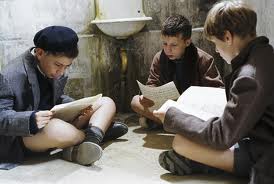 Le concert était un bon succèsMonsieur Rachin a punit BonifaceLes enfants ont volé de la musique de Clément MathieuMonsieur Rachin a frappé MondainCorbin a volé de l’argentPépinot est adopté par Mathieu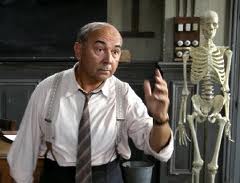 Morhange sang very wellThe children formed  the choirClément Mathieu became a supervisor at the school for difficult boysPépinot is adopted by MathieuM. Rachin punished Boniface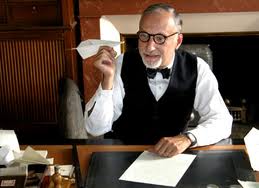 Mondain bullied all the pupilsPépinot is adopted by MathieuThe concert was a good successThe children stole music from Clément MathieuM. Rachin hit MondainCorbin stole some moneyACTIVITÉ 7 : Mettez les scènes dans le bon ordre…Put those scenes in the right order for the film… Use the letters that are with the English phrases.Résumé du film!A summary of the film!______________________ est le nouveau pion (surveillant) de l’école  ______________________. Il aime ______________ mais ses élèves sont très vilains. Ils font beaucoup de _____________________.Cependant, Mathieu défend les enfants parce que le directeur qui s’appelle M. _______________, les punis ____________. Son motto est ___________-_____________!Le surveillant organise _______________ et les éleves chantent bien, spécialement _____________  _____________.Mais un nouvel élève qui s’appelle  _________________ arrive et harcèle et intimide tout le monde, comme par exemple le jeune _________________.Finalement M. ____________________ quitte mais un de ses élèves, __________________________________ devient un ________________________ .Clement Mathieu    //   Chef d’orchestre   //   Mondain   //    une chorale   //  Action-Réaction   //    Pépinot   //   Rachin   //  Pierre Morhange   //   la musique    //    Mathieu  //    mauvais coups  //   Fond de l’étang   //  sévèrement 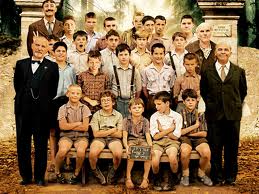 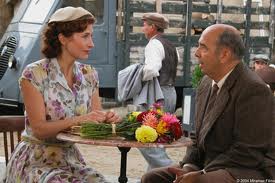 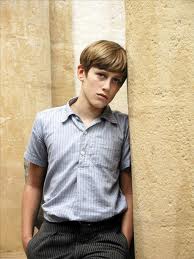 ACTIVITÉ 8 : Répondez aux questions suivantes Answer the following questions ________________________________________________________________________________________________________________________________________________________________________________________________________________________________________________________________________________________________________________________________________________________________________________________________________________________________________________________________________________________________________________________________________________________________________________________________________________________________________________________________________________________________________________________________________________________________________________________________________________________________________________________________________1) Qu’est-ce que ‘Les Choristes’ ?The orphansThe choir boysThe singers2) Quelle est la profession de Pierre Morhange au début du film?Un chef d’orchestre A conductorUn professeurUn diplomate3) Qui est décédé au début du film?Clément MathieuLa mere de Pierre MorhangePierre Morhange4) Quel est le nom de l’école?PepinotL’orphelinatFond de l’étang5) Quelle sorte d’école s’agit-il?Une école pour garcons delinquantsUne ecole eglise Une ecole a grande reputation6) Qui est M. Rachin?Le conciergeLe directeurLe prof de maths7) Who is Père Maxence?Le conciergeLe directeurLe prof de maths8) Pourquoi le prof quitte au debut du film?Il est maladeIl est congedieIl a ete ataque avec des ciseaux9) Quel est le nom du surveillant?Mr. MatthieuMr. LangloisMr. Rachin10) Quel est le nom du gamin qui blesse le Père Maxence?MondainLe QuerrecMouton11)En quelle annee l’histoire se passe-elle? En 1949 En 1955En 1929Une description d’un film                1) Comment s’appelle le film?2)  C’est quel genre de film?3) C’est un film pour les adultes oudes enfants ou toute la famille?4) Le film dure combien de temps?5) C’est un film connu?6) Où se déroule l’action du film?7) C’est comment, le film?8) Tu recommandes le film? Describing a film 